ACTA DE CIERRE 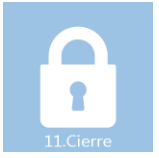 INDICE1	PROPÓSITO DEL ACTA DE CIERRE	22	SITUACIÓN GENERAL	22.1	Objetivos del Proyecto	22.2	Aspectos Destacados y Buenas Prácticas	22.3	Sinopsis del Cierre del Proyecto	23	MÉTRICAS DE CIERRE	33.1	Alcance	33.2	Tiempo	33.3	Costo	34	ACTIVIDADES DE CIERRE	34.1	Lecciones Aprendidas	34.2	Actividades Posteriores al Cierre	3PROPÓSITO DEL ACTA DE CIERREEl propósito del presente instrumento es documentar la finalización del proyecto …………………………………………………………………………. El mismo podrá ser utilizado por las autoridades de la HCDN a fin de evaluar el grado de éxito del proyecto, identificar buenas prácticas, resolver cuestiones pendientes y formalizar su cierre.SITUACIÓN GENERALObjetivos del ProyectoAspectos Destacados y Buenas PrácticasSinopsis del Cierre del ProyectoMÉTRICAS DE CIERREAlcanceTiempoCostoACTIVIDADES DE CIERRELecciones AprendidasActividades Posteriores al CierrePROYECTODIRECTORObjetivos y alcance detallados en el Acta de InicioResumen de Balance de la Gestión del ProyectoDescripción de los Motivos para dar el Proyecto por FinalizadoDetalle Cumplimiento del Alcance Programado (objetivos - entregables)Evolución en Fechas Comprometidas (fechas reales y fechas línea base del cronograma)Costo Total de Contrataciones realizadas en el marco del ProyectoExperiencias Adquiridas durante la ejecución del ProyectoNombre de la Lección – Impacto sobre Alcance/Tiempo/Costo – Descripción de la LecciónActividades a realizarse para garantizar la sustentabilidad del producto, servicio o resultado del proyecto